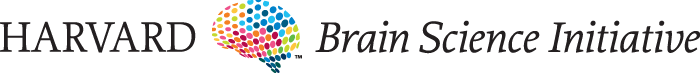 HBI Postdoc Pioneers Fellowship ProgramSpring 2024 ApplicationsFirst Name:Last Name:Harvard Email Address:Job Title:Years in Present Lab:Name of PI:PI Email:Department:Grant Manager Name:Grant Manager Email:School (FAS or HMS):Short Title of Your Research Project:Abstract: Please provide a short synopsis (200 words max) of your research project, how it relates to the lab’s interests as a whole and what you feel makes it pioneering. Also, please share in a couple sentences what you hope to use the funds for, if you were to be awarded this fellowship. 